Российская ФедерацияСамарская областьМУНИЦИПАЛЬНОЕ УЧРЕЖДЕНИЕАДМИНИСТРАЦИЯсельского поселенияФрунзенскоемуниципального районаБольшеглушицкий                  самарской областиПостановлениеот «11»  июня  2019  г.  №64 п. ФрунзенскийО проведении публичных слушаний               В соответствии с Градостроительным кодексом Российской Федерации, Федеральным законом от 06.10.2003 № 131-ФЗ «Об общих принципах организации местного самоуправления в Российской Федерации», согласно Решению Собрания представителей сельского поселения Фрунзенское муниципального района Большеглушицкий Самарской области от 11 апреля 2018 года № 135 «Об утверждении Порядка организации и проведения общественных обсуждений, публичных слушаний по проекту генерального плана, проекту правил землепользования и застройки, проектам планировки территории, проектам межевания территории, проекту правил благоустройства территории, проектам, предусматривающим внесение изменений в один из указанных утвержденных документов, проектам решений о предоставлении разрешения на условно разрешенный вид использования земельного участка или объекта капитального строительства, проектам решений о предоставлении разрешения на отклонение от предельных параметров разрешенного строительства, реконструкции объектов капитального строительства в сельском поселении Фрунзенское муниципального района Большеглушицкий Самарской области» ПОСТАНОВЛЯЮ:       1. Вынести проект муниципального нормативного правового акта – проект Решения Собрания представителей сельского поселения Фрунзенское муниципального района Большеглушицкий Самарской области «О внесении изменений в Правила землепользования и застройки  сельского поселения Фрунзенское муниципального района Большеглушицкий Самарской области» (далее – проект) на публичные слушания.      2. Срок проведения публичных слушаний составляет 25 дней   с 17 июня 2019 года по 11 июля  2019 года.     3. Определить, что местом проведения публичных слушаний является здание администрации сельского поселения Фрунзенское муниципального района Большеглушицкий Самарской области, расположенное по адресу: 446185, Самарская область, Большеглушицкий район, посёлок Фрунзенский, площадь Ленина,  д.1.       Собрание участников публичных слушаний провести 18 июня  2019 года в 18.00 часов по адресу: 446185, Самарская область, Большеглушицкий район, посёлок Фрунзенский, площадь Ленина,  д.1.        4. Организатором публичных слушаний является Комиссия по подготовке проекта Правил землепользования и застройки  сельского поселения Фрунзенское муниципального района Большеглушицкий Самарской области (далее - Комиссия). 5.  Приём замечаний и предложений по проекту, поступивших от жителей сельского поселения Фрунзенское муниципального района Большеглушицкий Самарской области и иных заинтересованных  лиц, осуществляется    с 17 июня 2019 года по 11 июля  2019 года  по адресу, указанному в пункте 3 настоящего Постановления, в рабочие дни с 9 часов до 17 часов, в субботу с 12 до 17 часов. Замечания и предложения по проекту вносятся в письменной или устной форме в ходе проведения собрания участников публичных слушаний, в письменной форме в адрес организатора публичных слушаний, посредством записи в книге (журнале) учета посетителей экспозиции проекта.Письменные замечания и предложения по проекту подлежат приобщению к протоколу публичных слушаний.6. Разместить проект на официальном сайте администрации сельского поселения Фрунзенское муниципального района Большеглушицкий Самарской области в сети Интернет по адресу: adm-frunzenskoe.ru.         7. Назначить лицом, ответственным за ведение протокола публичных слушаний и протокола собрания участников публичных слушаний - ведущего специалиста администрации сельского поселения Фрунзенское муниципального района Большеглушицкий Самарской области  Филякину Ларису Викторовну.8. Опубликовать настоящее Постановление в газете «Фрунзенские Вести» и разместить на официальном сайте администрации сельского поселения Фрунзенское муниципального района Большеглушицкий Самарской области в сети Интернет по адресу: adm-frunzenskoe.ru.          9. Настоящее Постановление вступает в силу со дня его подписания.Глава сельского поселения Фрунзенскоемуниципального района БольшеглушицкийСамарской области                                                                                     Ю.Н.ПищулинИсп: Филякина Л.В.8(84673)32339СОБРАНИЕ ПРЕДСТАВИТЕЛЕЙСЕЛЬСКОГО ПОСЕЛЕНИЯФРУНЗЕНСКОЕМУНИЦИПАЛЬНОГО РАЙОНАБОЛЬШЕГЛУШИЦКИЙСАМАРСКОЙ ОБЛАСТИТРЕТЬЕГО СОЗЫВАПРОЕКТРЕШЕНИЕ  № от  «        »              2019 г.О внесении изменений в Правила землепользования и застройкисельского поселения Фрунзенское  муниципального района Большеглушицкий Самарской областиВ соответствии со статьей 33 Градостроительного кодекса Российской Федерации, пунктом 20 части 1, частью 3 статьи 14 Федерального закона от                        6 октября 2003 года № 131-ФЗ «Об общих принципах организации местного самоуправления в Российской Федерации», Собрание представителей сельского поселения Фрунзенское  муниципального района Большеглушицкий Самарской области, РЕШИЛО:1. Внести изменения в Правила землепользования и застройки сельского поселения Фрунзенское  муниципального района Большеглушицкий Самарской области, утвержденные Решением Собрания представителей сельского поселения Фрунзенское  муниципального района Большеглушицкий Самарской области от  30.12.2013 № 132 (далее - Правила), Фрунзенские Вести 2013, 30 декабря,                      № 18(32), Фрунзенские Вести 2015, 09 декабря, № 24(77), Фрунзенские Вести 2016,                     18 августа, № 18(96), Фрунзенские Вести 2017, 22 февраля, № 4(111), Фрунзенские Вести 2017, 23 октября, № 22(129), Фрунзенские Вести 2018, 26 октября, №23(160), Фрунзенские Вести 2018, 28 декабря, №30(167),  Фрунзенские Вести 2019,                        28 марта, №9(176):   1.1. Строку 3 статьи 29 Правил изложить в следующей редакции«                                                                                                                                   ».            1.2. Строку 5 статьи 29 Правил изложить в следующей редакции «                                                                                                                                      ».         1.3. Изменить зону «Р2 Зона природного ландшафта» на зону «Ж1 – зону застройки индивидуальными жилыми домами», согласно схеме расположения земельного участка (приложение 1).        1.4. Изменить зону «О2 Зона размещения объектов социального и коммунально-бытового назначения» на зону «Ж1 – зону застройки индивидуальными жилыми домами», согласно схеме расположения  земельного участка (приложение 2).2. Опубликовать настоящее Решение в газете «Фрунзенские Вести» и разместить  на  официальном  сайте  сельского поселения Фрунзенское муниципального  района  Большеглушицкий  Самарской  области  в  сети  «Интернет» по адресу: adm-frunzenskoe.ru.          3. Настоящее Решение вступает в силу после его официального опубликования. Приложение 1Приложение 23.Минимальная площадь земельного участка для блокированной жилой застройки, кв.м на каждый блок5050----5.Минимальная площадь земельного участка для ведения личного подсобного хозяйства, кв.м.300-----Председатель                          Собрания представителейсельского поселенияФрунзенскоемуниципального районаБольшеглушицкийСамарской области________С.Н. КартуновИ.о главысельского поселенияФрунзенскоемуниципального района БольшеглушицкийСамарской области_______Л.В.Филякина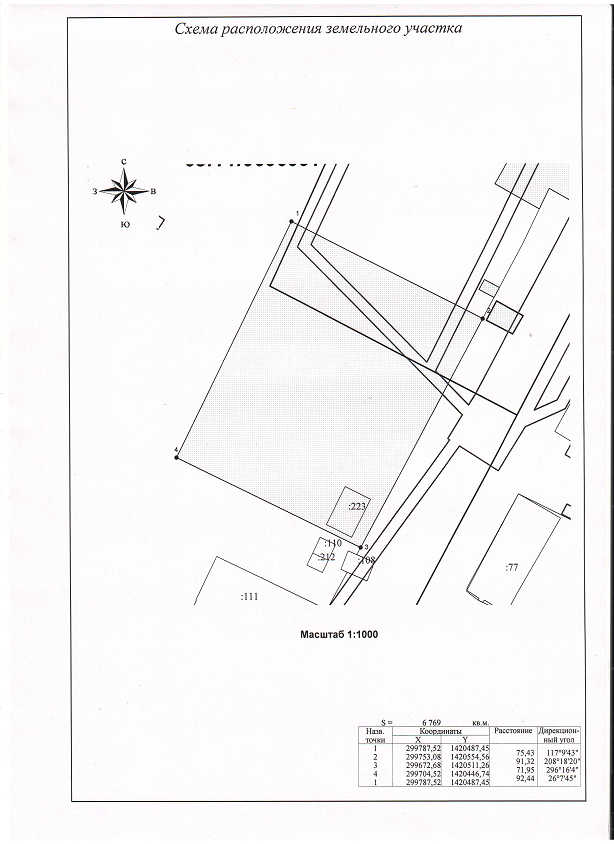 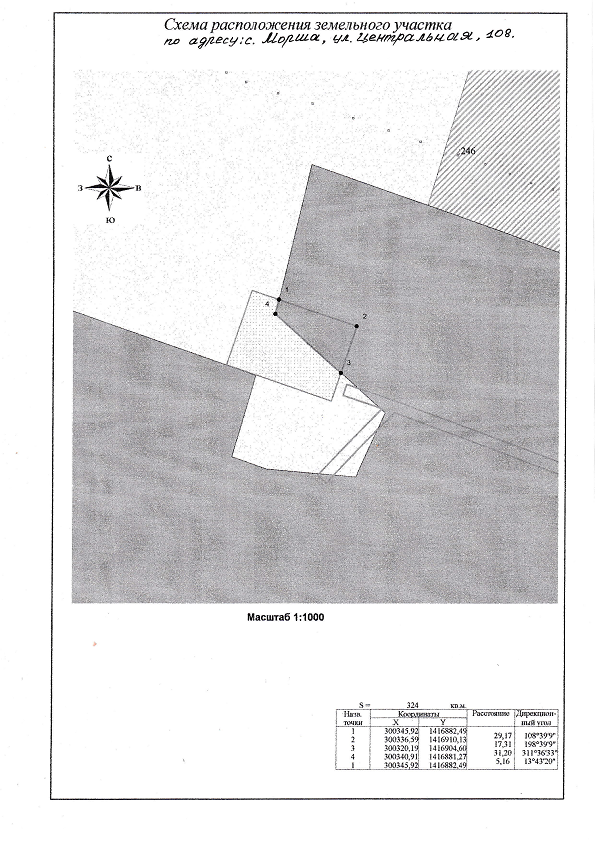 